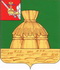 ГЛАВА НИКОЛЬСКОГО МУНИЦИПАЛЬНОГО РАЙОНАПОСТАНОВЛЕНИЕ11.06.2021 года		                                                                                    № 86г. НикольскО признании утратившими силуВ соответствии с Гражданским кодексом Российской Федерации, Федеральным законом от 06.10.2003 N 131-ФЗ "Об общих принципах организации местного самоуправления в Российской Федерации",  Уставом Никольского муниципального района ПОСТАНОВЛЯЮ:1. Признать утратившим силу постановление Главы Никольского муниципального района от 01 марта 2019 года № 23 «Об утверждении Положение о Финансовом управлении Никольского муниципального района».2. Признать утратившим силу постановление Главы Никольского муниципального района от 06 марта 2020 года № 24 «О внесении изменений в постановление  Главы Никольского муниципального района от 01 марта 2019 года №23 «Об утверждении Положение о Финансовом управлении Никольского муниципального района».3.   Настоящее постановление вступает в силу с момента опубликования и распространяется на правоотношения, возникшие с 19 марта 2021 года  и подлежит размещению на официальном сайте администрации  Никольского муниципального района в информационно-телекоммуникационной сети "Интернет".Глава Никольского муниципального района                                        В.В.Панов